Semaine de partiels pour les étudiants infirmiers de l’IFSI du CH MONTCEAULa semaine du 31 janvier au 4 février 2022 a été la semaine d’épreuves des semestres impairs pour tous les étudiants de l’IFSI. Epreuves écrites individuelles, épreuves pratiques, ainsi que des travaux et exposés de groupes.Beaucoup de travail, d’investissement, d’énergie et un peu de stress pour les étudiants.Les résultats seront diffusés après la Commission d’Attribution des Crédits qui se tiendra le 2 mars.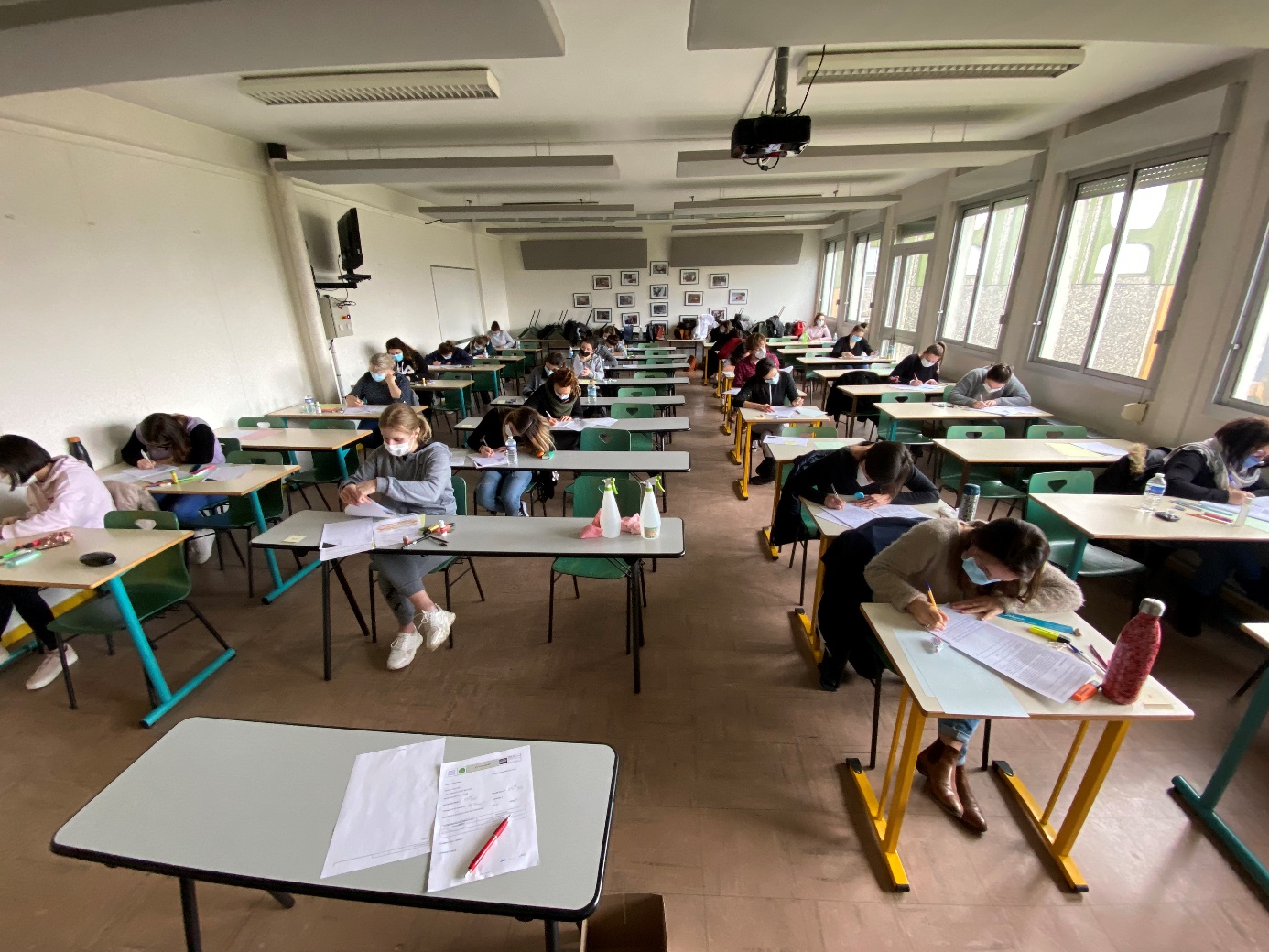 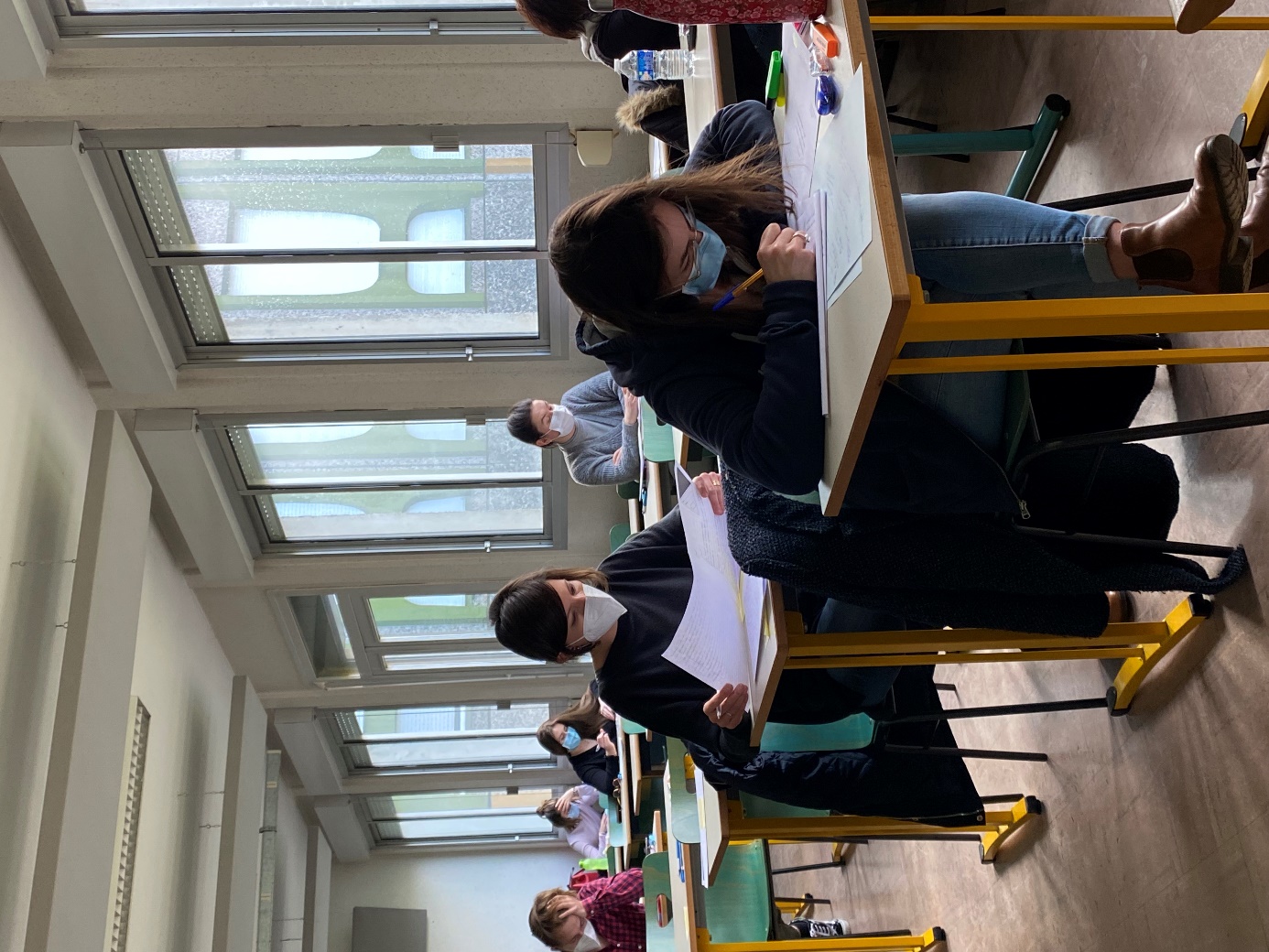 